Тема:   Использование лексико - смысловых схем для развития мотивации к иноязычному общению при обучении иностранному языку  детей с  расстройством  аутистического  спектра.      Добрый день, меня зовут Елена  Алексеевна Евсина. Я преподаю иностранный язык в центре дистанционного образования. Тема моего доклада: «Использование лексико - смысловых схем для развития мотивации к иноязычному общению при обучении иностранному языку  детей с  расстройством  аутистического  спектра.» Начну с того, что каждый урок, проводимый с детьми с РАС включает в себя образовательный аспект ( т.е. усвоение базовых учебных действий) + коррекционная работа. Коррекционная работа автоматически вносится  в программу.     Основную образовательную программу  мы   адаптируем к каждому конкретному обучающемуся, целей становится меньше или мы их упрощаем. И параллельно подключается программа коррекционной работы: здесь на каждом уроке дополнительные цели обучения: 1) коррекция поведения 2) овладение навыками коммуникации  и т.д. Для каждого ученика коррекционная работа своя, в зависимости  от степени расстройства.     Я хочу остановиться на образовательном аспекте, а именно на использовании лексико - смысловых схем для развития мотивации к иноязычному общению. Думаю, все со мной согласятся, что начало урока является одним из его важных этапов, во многом определяет успех всего урока. Как говорят англичане: «A good beginning makes a good ending». Так, регулярное, целенаправленное проведение речевой зарядки с использованием лексико - смысловых схем без особых усилий и больших затрат времени позволяет:повторить и прочно усвоить лексику, связанную с темами «About Myself», «People in the Family», «Weather and Seasons», «Summer Holidays», «School Life» и т. д. закрепить в памяти учащихся новые грамматические структуры и речевые обороты, и довести их до автоматизации;учат задавать общие и специальные вопросы, альтернативные вопросы, и отвечать на них.     Алгоритм действий четкий и одинаковый  из урока в урок до определенного момента пока не закрепили. Лексико - смысловые схемы на определенные темы,  лежат у детей  перед глазами, они запоминают не только лексику, речевые обороты, но и лучше овладевают навыками речи как монологической, так и диалогической.      На разных этапах обучения иностранному  языку в начальной школе форма беседы по л/c схемам, как и её содержание может меняться. Но это зависит от степени РАС у обучающегося. Так,  уже к концу первого года обучения, учитель, убедившись, что обучающийся  усвоил определённый круг вопросов,  может уступить ведущую роль ребенку. По мере изучения следующей темы, ее добавляют  к изученному материалу. Т. е. обучающийся рассказывает о себе + говорит, что он любит делать на каникулах + например, рассказ о погоде,  добавляются к монологическому высказыванию.         Изучая вопросительные слова: Who, What, Where, When, Why выделяю рамочкой в каждом слове буквы «wh», у всех этих слов идентичны две первые буквы. Перед глазами обучающегося ЛСС с началом вопроса и   тренируем с обучающимся, что на специальные вопросы нужно давать полный ответ.      Лексико - смысловая схема является средством развития монологической речи учащихся. Для детей с РАС -  подсказка, шпаргалка. Что она представляет собой:  рисунки, набор слов, словосочетаний или целых предложений или диаграммы, это  учитель определяет сам для каждого  ребенка индивидуально. Использование ЛСС помогает обучающему снять или уменьшить трудности, так как в ней наглядно представлены основные смысловые опоры для ответа. ЛCC помогают обучающимся направить свои усилия на преодоление собственно языковой трудности, т.е. помогают развить мотивацию к иноязычному общению. Хочу остановиться на том, как происходит организация и реализация использования лексико - смысловых схем на уроке.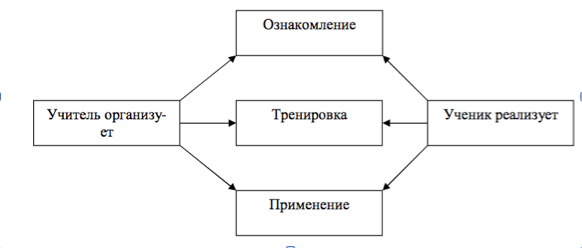 Этапы работы с ЛССпредъявление схемыпроговаривание слов и выраженийпроговаривание предложений за учителемпроговаривание предложений вместе учителемзакрепление  материала дома.       Мы,     учителя иностранного языка   являемся коррекционщиками. У многих детей  (не у всех)  в наличии фонетическая недоразвитость речи. Они слышат хорошо,  но повторить не могут. И здесь тоже приходит на помощь граммотно составленная ЛСС. Сотни раз повторяем: This is…. /That is…..           Еще один очень важный момент - межпредметные связи. Очень важно стараться работать в тандеме с основным учителем. Так например,  словарный запас  у большинства детей ограничен. По предмету окружающий мир они проходят, например тему „Времена года “ и  в купе с этим,  по иностранному языку  обучающий тоже, при помощи ЛСС, может рассказать об осени или о весне. Казалось бы  - мелочь, но  из таких мелочей складывается полный пазл.        Огромную работу  выполняют родители. Домашнее задание пишется подробно: с примерами, какие фразы употребить, чтобы закрепить начатое в классе. Если бы родители мне не помогали, ни каких результатов не было бы. Ни для кого не секрет, что на уроке, вместо запланированных 4 упражнений можно сделать 1. Кто работает с аутистами, знает.       У нас нет специальных учебников. Мы лишь обычные  учебники адаптируем под детей. Для кого-то в большей, для кого-то в меньшей степени. Для одного ребенка картинок в учебнике достаточно. В начальной  школе, особенно  учебник немецкого языка, очень красочный. Для  другого ребенка  использую обязательно дополнительную наглядность, например для темы  «Артикли». Подставляем в карточке артикль  an или  a. Другое упражнения упрощаем, нужно только подставить, написать главное.  Дети пишут медленно, поэтому такая работа сохраняет главное, минуя лишней писанины.       В заключении хочу сказать, что  у  учителей есть вопросы, сомнения. Одно можно сказать наверняка: пока эти дети  у нас в школе, нам предстоит много работы с ними. Использование лексико - смысловых схем для развития мотивации к иноязычному общению при обучении иностранному языку  детей с  расстройством  аутистического  спектра +  параллельно коррекционная работа,  это один из  способов преодоления трудностей в усвоении программы. 